新 书 推 荐中文书名：《连环杀手的学徒》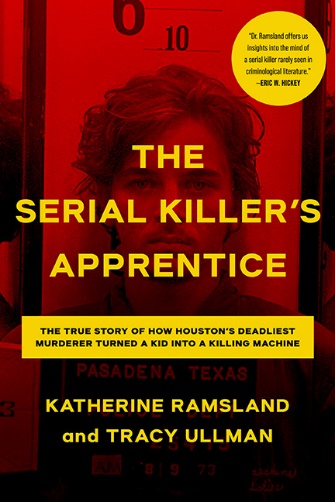 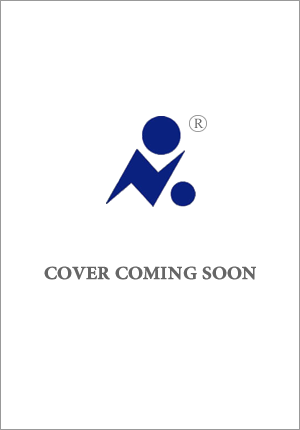 英文书名：THE SERIAL KILLER’S APPRENTICE作    者：Katherine Ramsland and Tracy Ullman出 版 社：Penzler Publiishers/CRIME INK代理公司：Biagi/ANA/Conor页    数：336页出版时间：2024年4月代理地区：中国大陆、台湾审读资料：电子稿类    型：纪实文学版权已授：俄罗斯繁体中文版已授权内容简介：这项对休斯顿最致命杀手的新调查，探讨了受害者与帮凶之间模糊的界限，并提供了一个令人不寒而栗的心理研究——一个杀手是如何被创造出来的。”小埃尔默·韦恩·亨利（Elmer Wayne Henley, Jr.）在1971年第一次与连环强奸犯和杀手迪恩·科尔（Dean Corll）纠缠时只有十四岁。德克萨斯州休斯顿的另一名少年大卫·布鲁克斯（David Brooks）已经被这位迷人的年长男子诱骗，用现金贿赂他帮助引诱男孩到科尔的家。当亨利无意中陷入陷阱时，科尔意识到亨利作为第二个帮凶比他成为另一个受害者更有用。他用给布鲁克斯的同样的交易诱惑亨利：每带来一个男孩就给他200美元。起初，亨利并没有完全理解他所参与的事情的全部内容。但一旦开始，科尔就说服他，他已走上了不归路，不仅要找到男孩，还要帮助杀害他们并处理尸体。当亨利第一次夺走生命时，他失去了道德底线。他觉得自己完蛋了。到了十七岁时，他已经帮助犯下了多起谋杀案，并认为自己也会被杀。但在1973年8月8日，他拿起枪射杀了科尔。当他自首时，亨利向警方展示了他和布鲁克斯将科尔的受害者埋在乱葬岗的地方。共发现了二十八具尸体——其中大多数是亨利所在社区的男孩——这使得此案成为当时美国最严重的连环谋杀案。这个案件揭示了警方在处理父母请求寻找失踪孩子的方式上，以及执法部门如何保护更大阴谋的严重失误。《连环杀手的学徒》以迄今为止最完整的形式讲述了科尔及其同谋的故事。它还探讨了“mur-dar”（针对容易下手的孩子，坏人们有一种天生的犯罪本能）、当前关于青少年大脑脆弱性的神经科学，分区化的作用，谋杀学徒关系的动态，以及像亨利这样的故事如何有助于早期干预。尽管年轻也很合作，亨利还是受审并被判处六次无期徒刑。他现在六十五岁，对于成年犯罪者如何将曾经的好孩子变成罪犯有了一定的认识。出乎意料的是，他愿意谈论。这本书是他的警告，也是1970年代初期降临休斯顿市的难以言喻的邪恶和悲伤的故事。作者简介：凯瑟琳·拉姆斯兰（Katherine Ramsland）博士在宾夕法尼亚州的德萨勒斯大学教授法医心理学，她是该校的助理教务长。她曾作为犯罪心理学专家出现在200多部犯罪纪录片、播客和杂志节目中，并撰写了 1,500余篇文章和69本书。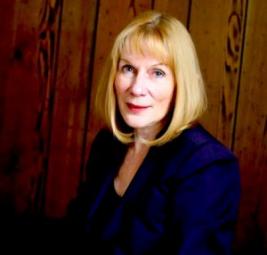 拉姆斯兰与戴夫·霍尔和蒂姆·伯基合著的《进入魔鬼巢穴》(Devil's Den)一书获评为 2008 年新墨西哥州年度图书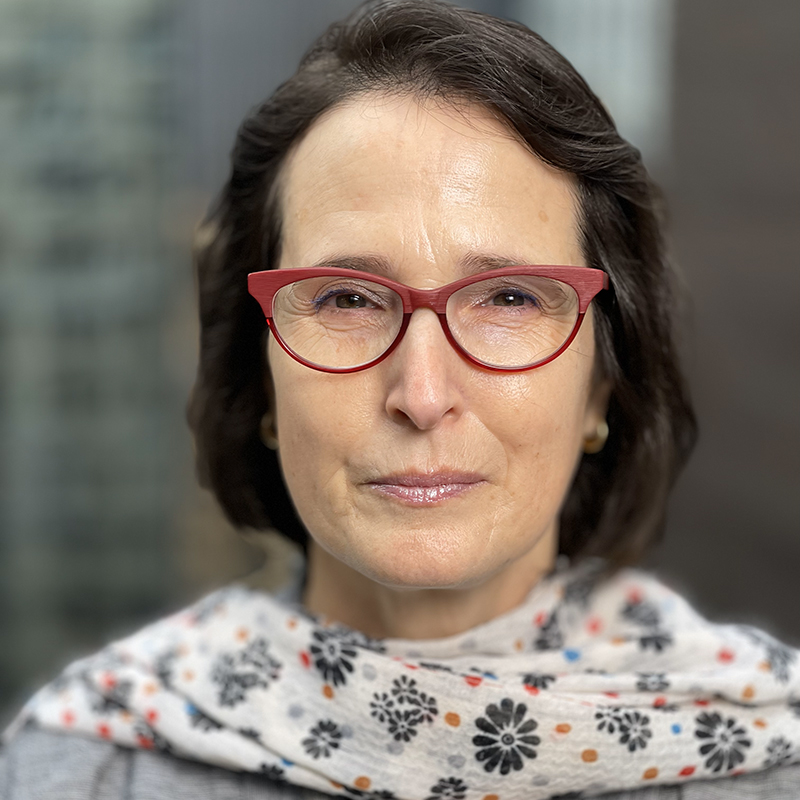 特雷西·乌尔曼（Tracy Ullman）是纽约市的纪录片制片人、导演和作家。她为探索网络（Discovery Networks）、氧气（Oxygen）、AETN Networks 和 PBS 制作了数十个非小说类电视节目。她最近的作品是一部关于连环杀人犯约翰·韦恩·盖西的六集限定纪录片系列。媒体评价： “这是一部关于臭名昭著的连环杀手及其青少年学徒成长过程的深入调查报告。拉姆斯兰德和乌尔曼绘制了一个令人不安的真实邪恶画像。这本书不适合胆小的人，但真实犯罪爱好者会喜欢这份快节奏、启发性的报告。”——《出版人周刊》（星级书评）拉姆斯兰（Ramsland）博士对犯罪学文献中罕见的连环杀手的心理进行了深入研究。——埃里克·W·希基（Eric W. Hickey）感谢您的阅读！请将反馈信息发至：版权负责人Email：Rights@nurnberg.com.cn安德鲁·纳伯格联合国际有限公司北京代表处北京市海淀区中关村大街甲59号中国人民大学文化大厦1705室, 邮编：100872电话：010-82504106, 传真：010-82504200公司网址：http://www.nurnberg.com.cn书目下载：http://www.nurnberg.com.cn/booklist_zh/list.aspx书讯浏览：http://www.nurnberg.com.cn/book/book.aspx视频推荐：http://www.nurnberg.com.cn/video/video.aspx豆瓣小站：http://site.douban.com/110577/新浪微博：安德鲁纳伯格公司的微博_微博 (weibo.com)微信订阅号：ANABJ2002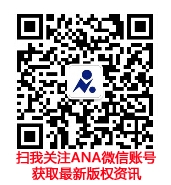 